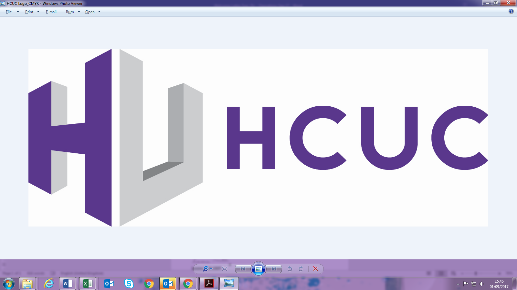 Job DescriptionAssistant Data AnalystPost: 			Assistant Data AnalystScale: 		Scale 5Hours:			36 hours per weekResponsible to:	Data/Reporting ManagerLocation:		Uxbridge/HarrowMain Scope of the PostTo assist with the analysis of data and produce reports to enhance the quality and timeliness of management information relating to the College’s key performance indicators across HCUC.DUTIES:		Assist with providing reliable, timely information as required to senior management and other staff, including all report generation relating to all aspects of the College data.To be pro-active in developing, maintaining and providing reliable	management information.Assist with the management of new MIS developmental projects, particularly to ensure the efficient integration into the business practices across College.Assist with the production of comparative reports based on internal and external benchmarks.To assist in the maintenance of strong data integrity controls.To understand the meaning and purpose of data and check all reports for reasonableness prior to publication.To assist the production of appropriate analysis of data results including reasons for variance against targets and relevant benchmarks.To work with others in the Data team in order to validate the quality and integrity of student data.Contribute to the training and support of users for both reports and systems.OTHER DUTIES:1.	To take an active part in the appraisal and mentoring processes.2.	To comply with all relevant Health and Safety regulations and assist the College in the implementation of its own Health and Safety policy.3.	To comply with and actively promote the College’s Safeguarding and Equality and Diversity Policies.4.	Participate in and contribute to the College’s in-service and training activities.5.	To participate in enrolment duties.6.	To carry out all other duties as may be reasonably required.Assistant Data AnalystPerson Specification*Evidence of criteria will be established from:AF = Application FormIV = InterviewT = Test (Test at interview stage)Cert = Certificates checked on inductionFurther Education is an every changing service and all staff are expected to participate constructively in College activities and to adopt a flexible approach to their work.  This job description will be reviewed annually during the appraisal process and will be varied in the light of the business needs of the College.EssentialDesirableHow assessed?*QualificationsQualified to Level 3 (A level or equivalent)üCert/AFRelevant IT qualificationüCert/AFKnowledge, Skills and ExperienceExperience of producing reports in a variety of formats to meet short deadlinesüAF/IVAbility and drive to embrace new reporting languages/techniquesüAF/IVExperience of working with SQL/SSRSüAF/IVPrevious experience of data analysis and reporting from large databasesüAF/IVAbility to follow instructions and work methodically through tasksüAF/IVGood attention to detailüAF/IVGood communication skills, written and verbalüAF/IVGood interpersonal skillsüAF/IVAbility to work effectively as part of a teamüIVAbility to work to deadlinesüAF/IVGood literacy and numeracy skillsüAF/TGood organisation skillsüAF/IVPrevious experience of Further or Higher Education sectorüAF/IVCompetenciesSupport staff should be able to demonstrate competency in all of the following areas:CommunicationPlanning and OrganisingWorking Together Customer ServicesAdaptability/Flexibility
AF/IV